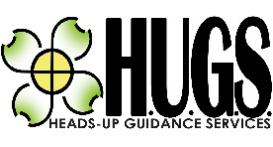                             Application Process for Clinical Volunteers and InternsEmail request for consideration to HUGS’ Volunteer Coordinator KellyL@HeadsUpSavannah.org  or call the HUGS’ Office at 912-417-4320.Submit your resume by email and request an interview with HUGS’ Supervisors General Application can be found online: www.HeadsUpSavannah.orgStart a folder to include the following to bring to your interview:_____ Completed General Application Form_____ Copy of ID (Driver’s License & School ID)_____ Current Resume_____ Copy of Liability Insurance Naming HUGS & Your Supervisor as Insured_____ Background Check Authorization_____ HUGS’ Policies & Procedures/Contract (Includes TMH Addendum &               Confidentiality Waiver_____ Plan for Supervision_____ Supervision Contract_____ TMH Supervision Consent_____ Transcripts from Masters Program/or State License Number if appropriateAfter Interview and Verbal Acceptance to join HUGS’ Clinical Staff, you will complete  the following:_____ Sign Contract (Last 3 pages of Policies & Procedures)_____ Set up HUGS’ Gmail account (explained in Policies & Procedures)_____ Have picture taken for Name Badge_____ Attend staff Orientation & Training - Contact Kelly for details